    SAVEZ MAŽORETKINJA I POM-PON TIMOVA HRVATSKE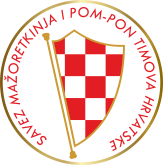           PRIJAVNICA  ZA SEMINAR ZA NACIONALNE SUCE                             GENERACIJA 2023./2024.                                                ČAZMA/05.05.2024.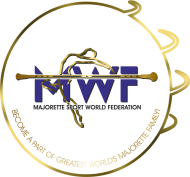 ROK PRIJAVE-28.04.2024.MJESTO ODRŽAVANJA:- MULTIFUNKCIONALNI CENTAR-Trg Čazmanskog Kaptola 16, 43240, ČazmaVRIJEME: 13.00-17.30 satiKOTIZACIJA: 40.00 EURUPLATA NA RAČUN: SAVEZ MAŽORETKINJA I POM PON TIMOVA HRVATSKEFrana Vrbanića 58/10 000 ZAGREBIBAN: HR9224840081101900360TIM:GRAD-MJESTO:IME I PREZIME:DATUM ROĐENJA:GODINE RADA U TIMU:ADRESA:BROJ MOBITELA:E-MAIL:ODGOVORNA OSOBA:BROJ MOBITELA:E-MAIL: